國立宜蘭大學機械與機電工程學系系學會感謝狀（105）宜機感字第201608001號茲感謝○○○熱心捐助本會嘉惠學子特致此狀　以表謝忱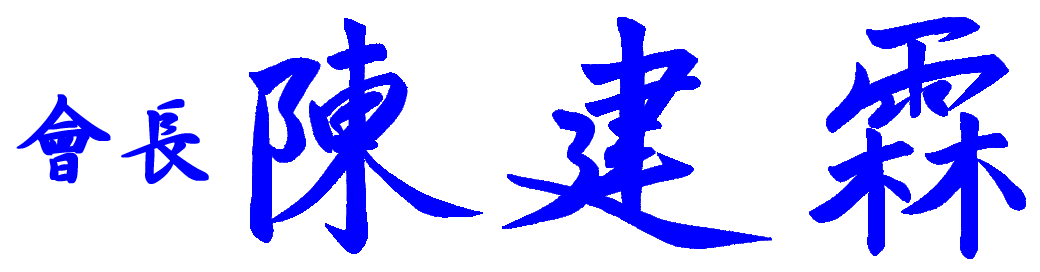 說明：「國立宜蘭大學機械與機電工程學系系學會」字體為華康行楷體22。「感謝狀」字體為華康行楷體60。有發文字號者請加文號，字體為標楷體10。內容不加標點，以空格或換行替代，字體為標楷體24。「會長 陳建霖」職銜加簽字章為2.6公分x12.5公分日期字體為華康行楷體20